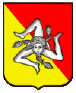 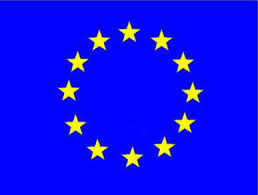 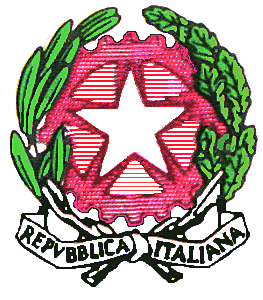 Centro Provinciale per l’Istruzione degli Adulti di Agrigento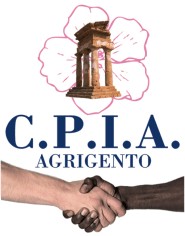 Codice Meccanografico AGMM083009  -  C.F. 93071350842e-mail: agmm083009@istruzione.it PEC: agmm083009@pec.istruzione.itVia Quartararo Pittore n. 5 c/o ITCG Brunelleschi Tel. 092260354192100 – AGRIGENTOwww.cpia-agrigento.gov.it Reg. Cert. N. _______						Data di validazione________________COMMISSIONE PER LA DEFINIZIONE DEL PATTO FORMATIVOCERTIFICATODI RICONOSCIMENTO DEI CREDITIPER LA PERSONALIZZAZIONE DEL PERCORSO DI 1° LIVELLO 1° PER. DID.(lingua inglese/francese)RILASCIATO A Cognome________________/Nome_______________NATO/A  A__________________/Nazionalità______________IL___________/____________/__________			Il Dirigente Scolastico	Ing. Prof. Santino Lo PrestiIl Consiglio di Livello		Luogo e data di sottoscrizione -­‐-­‐-­‐-­‐-­‐-­‐-­‐-­‐-­‐-­‐-­‐-­‐-­‐-­‐-­‐-­‐-­‐-­‐-­‐-­‐-­‐-­‐-­‐-­‐-­‐-­‐-­‐-­‐-­‐-­‐-­‐-­‐-­‐-­‐-­‐-­‐-­‐-­‐-­‐-­‐-­‐-­‐-­‐-­‐-­‐-­‐-­‐-­‐-­‐-­‐-­‐Il docente referente del PFI_____________________________________ Il Dirigente Scolastico  Ing. Prof. Santino Lo Presti								-­‐-­‐-­‐-­‐-­‐-­‐-­‐-­‐-­‐-­‐-­‐-­‐-­‐-­‐-­‐-­‐-­‐-­‐-­‐-­‐-­‐-­‐-­‐-­‐-­‐-­‐-­‐-­‐-­‐-­‐-­‐-­‐-­‐-­‐-­‐-­‐-­‐-­‐-­‐-­‐-­‐-­‐-­‐-­‐-­‐-­‐-­‐-­‐-­‐-­‐-­‐COMPETENZEDISCIPLINEDISCIPLINEQUOTE ORARIOCREDITI RICONOSCIUTIASSE DEI LINGUAGGIASSE DEI LINGUAGGIASSE DEI LINGUAGGIASSE DEI LINGUAGGIASSE DEI LINGUAGGIInteragireoralmente in manieraefficace e collaborativa con un registrolinguisticoappropriatoalle diverse situazioni communicativeLeggere, comprendereedinterpretaretestiscritti di variotipoProdurretesti di variotipoadeguatiaidiversicontestiRiconoscere e descrivere I beni del patrimonioartistico e cultural ancheaifinidellatutela e conservazioneUtilizzare le tecnologiedell’informazione per ricercare e analizzaredati e informazioniComprenderegliaspetticulturali e comunicativideilinguaggi non verbaliUtilizzare la lingua inglese/francese per I principali scope comunicativiriferitiadaspetti del propriovissuto e del proprioambienteComprendere e utilizzareunaseconda lingua comunitaria in scambi di informazionisemplici e direttisuargomentifamiliari e abitualiITALIANOITALIANO25Interagireoralmente in manieraefficace e collaborativa con un registrolinguisticoappropriatoalle diverse situazioni communicativeLeggere, comprendereedinterpretaretestiscritti di variotipoProdurretesti di variotipoadeguatiaidiversicontestiRiconoscere e descrivere I beni del patrimonioartistico e cultural ancheaifinidellatutela e conservazioneUtilizzare le tecnologiedell’informazione per ricercare e analizzaredati e informazioniComprenderegliaspetticulturali e comunicativideilinguaggi non verbaliUtilizzare la lingua inglese/francese per I principali scope comunicativiriferitiadaspetti del propriovissuto e del proprioambienteComprendere e utilizzareunaseconda lingua comunitaria in scambi di informazionisemplici e direttisuargomentifamiliari e abitualiITALIANOITALIANO40Interagireoralmente in manieraefficace e collaborativa con un registrolinguisticoappropriatoalle diverse situazioni communicativeLeggere, comprendereedinterpretaretestiscritti di variotipoProdurretesti di variotipoadeguatiaidiversicontestiRiconoscere e descrivere I beni del patrimonioartistico e cultural ancheaifinidellatutela e conservazioneUtilizzare le tecnologiedell’informazione per ricercare e analizzaredati e informazioniComprenderegliaspetticulturali e comunicativideilinguaggi non verbaliUtilizzare la lingua inglese/francese per I principali scope comunicativiriferitiadaspetti del propriovissuto e del proprioambienteComprendere e utilizzareunaseconda lingua comunitaria in scambi di informazionisemplici e direttisuargomentifamiliari e abitualiITALIANOITALIANO40Interagireoralmente in manieraefficace e collaborativa con un registrolinguisticoappropriatoalle diverse situazioni communicativeLeggere, comprendereedinterpretaretestiscritti di variotipoProdurretesti di variotipoadeguatiaidiversicontestiRiconoscere e descrivere I beni del patrimonioartistico e cultural ancheaifinidellatutela e conservazioneUtilizzare le tecnologiedell’informazione per ricercare e analizzaredati e informazioniComprenderegliaspetticulturali e comunicativideilinguaggi non verbaliUtilizzare la lingua inglese/francese per I principali scope comunicativiriferitiadaspetti del propriovissuto e del proprioambienteComprendere e utilizzareunaseconda lingua comunitaria in scambi di informazionisemplici e direttisuargomentifamiliari e abitualiITALIANOITALIANO27Interagireoralmente in manieraefficace e collaborativa con un registrolinguisticoappropriatoalle diverse situazioni communicativeLeggere, comprendereedinterpretaretestiscritti di variotipoProdurretesti di variotipoadeguatiaidiversicontestiRiconoscere e descrivere I beni del patrimonioartistico e cultural ancheaifinidellatutela e conservazioneUtilizzare le tecnologiedell’informazione per ricercare e analizzaredati e informazioniComprenderegliaspetticulturali e comunicativideilinguaggi non verbaliUtilizzare la lingua inglese/francese per I principali scope comunicativiriferitiadaspetti del propriovissuto e del proprioambienteComprendere e utilizzareunaseconda lingua comunitaria in scambi di informazionisemplici e direttisuargomentifamiliari e abituali          INGLESE          INGLESE18Interagireoralmente in manieraefficace e collaborativa con un registrolinguisticoappropriatoalle diverse situazioni communicativeLeggere, comprendereedinterpretaretestiscritti di variotipoProdurretesti di variotipoadeguatiaidiversicontestiRiconoscere e descrivere I beni del patrimonioartistico e cultural ancheaifinidellatutela e conservazioneUtilizzare le tecnologiedell’informazione per ricercare e analizzaredati e informazioniComprenderegliaspetticulturali e comunicativideilinguaggi non verbaliUtilizzare la lingua inglese/francese per I principali scope comunicativiriferitiadaspetti del propriovissuto e del proprioambienteComprendere e utilizzareunaseconda lingua comunitaria in scambi di informazionisemplici e direttisuargomentifamiliari e abituali          INGLESE          INGLESE12Interagireoralmente in manieraefficace e collaborativa con un registrolinguisticoappropriatoalle diverse situazioni communicativeLeggere, comprendereedinterpretaretestiscritti di variotipoProdurretesti di variotipoadeguatiaidiversicontestiRiconoscere e descrivere I beni del patrimonioartistico e cultural ancheaifinidellatutela e conservazioneUtilizzare le tecnologiedell’informazione per ricercare e analizzaredati e informazioniComprenderegliaspetticulturali e comunicativideilinguaggi non verbaliUtilizzare la lingua inglese/francese per I principali scope comunicativiriferitiadaspetti del propriovissuto e del proprioambienteComprendere e utilizzareunaseconda lingua comunitaria in scambi di informazionisemplici e direttisuargomentifamiliari e abituali          INGLESE          INGLESE18Interagireoralmente in manieraefficace e collaborativa con un registrolinguisticoappropriatoalle diverse situazioni communicativeLeggere, comprendereedinterpretaretestiscritti di variotipoProdurretesti di variotipoadeguatiaidiversicontestiRiconoscere e descrivere I beni del patrimonioartistico e cultural ancheaifinidellatutela e conservazioneUtilizzare le tecnologiedell’informazione per ricercare e analizzaredati e informazioniComprenderegliaspetticulturali e comunicativideilinguaggi non verbaliUtilizzare la lingua inglese/francese per I principali scope comunicativiriferitiadaspetti del propriovissuto e del proprioambienteComprendere e utilizzareunaseconda lingua comunitaria in scambi di informazionisemplici e direttisuargomentifamiliari e abituali          INGLESE          INGLESE18ASSE GEO-STORICO-SOCIALEASSE GEO-STORICO-SOCIALEASSE GEO-STORICO-SOCIALEASSE GEO-STORICO-SOCIALEASSE GEO-STORICO-SOCIALE9.Orientarsi nellacomplessità del presenteutilizzando la comprensionedeifattistorici, geografici e sociali del passato, anche al fine di confrontarsi con opinioni e culture diverse1 10.Analizzaresistemiterritorialivicini e lontaninellospazio e nel tempo per valutareglieffettid dell’azionedell’uomo111. Leggere e interpretare le trasformazioni del mondo del lavoro1 12. Esercitare la cittadinanzaattiva come espressionedeiprincipi di legalità, solidarietà, ee partecipazionedemocratica9.Orientarsi nellacomplessità del presenteutilizzando la comprensionedeifattistorici, geografici e sociali del passato, anche al fine di confrontarsi con opinioni e culture diverse1 10.Analizzaresistemiterritorialivicini e lontaninellospazio e nel tempo per valutareglieffettid dell’azionedell’uomo111. Leggere e interpretare le trasformazioni del mondo del lavoro1 12. Esercitare la cittadinanzaattiva come espressionedeiprincipi di legalità, solidarietà, ee partecipazionedemocraticaSTORIA259.Orientarsi nellacomplessità del presenteutilizzando la comprensionedeifattistorici, geografici e sociali del passato, anche al fine di confrontarsi con opinioni e culture diverse1 10.Analizzaresistemiterritorialivicini e lontaninellospazio e nel tempo per valutareglieffettid dell’azionedell’uomo111. Leggere e interpretare le trasformazioni del mondo del lavoro1 12. Esercitare la cittadinanzaattiva come espressionedeiprincipi di legalità, solidarietà, ee partecipazionedemocratica9.Orientarsi nellacomplessità del presenteutilizzando la comprensionedeifattistorici, geografici e sociali del passato, anche al fine di confrontarsi con opinioni e culture diverse1 10.Analizzaresistemiterritorialivicini e lontaninellospazio e nel tempo per valutareglieffettid dell’azionedell’uomo111. Leggere e interpretare le trasformazioni del mondo del lavoro1 12. Esercitare la cittadinanzaattiva come espressionedeiprincipi di legalità, solidarietà, ee partecipazionedemocraticaGEOGRAFIA129.Orientarsi nellacomplessità del presenteutilizzando la comprensionedeifattistorici, geografici e sociali del passato, anche al fine di confrontarsi con opinioni e culture diverse1 10.Analizzaresistemiterritorialivicini e lontaninellospazio e nel tempo per valutareglieffettid dell’azionedell’uomo111. Leggere e interpretare le trasformazioni del mondo del lavoro1 12. Esercitare la cittadinanzaattiva come espressionedeiprincipi di legalità, solidarietà, ee partecipazionedemocratica9.Orientarsi nellacomplessità del presenteutilizzando la comprensionedeifattistorici, geografici e sociali del passato, anche al fine di confrontarsi con opinioni e culture diverse1 10.Analizzaresistemiterritorialivicini e lontaninellospazio e nel tempo per valutareglieffettid dell’azionedell’uomo111. Leggere e interpretare le trasformazioni del mondo del lavoro1 12. Esercitare la cittadinanzaattiva come espressionedeiprincipi di legalità, solidarietà, ee partecipazionedemocraticaGEOGRAFIA159.Orientarsi nellacomplessità del presenteutilizzando la comprensionedeifattistorici, geografici e sociali del passato, anche al fine di confrontarsi con opinioni e culture diverse1 10.Analizzaresistemiterritorialivicini e lontaninellospazio e nel tempo per valutareglieffettid dell’azionedell’uomo111. Leggere e interpretare le trasformazioni del mondo del lavoro1 12. Esercitare la cittadinanzaattiva come espressionedeiprincipi di legalità, solidarietà, ee partecipazionedemocratica9.Orientarsi nellacomplessità del presenteutilizzando la comprensionedeifattistorici, geografici e sociali del passato, anche al fine di confrontarsi con opinioni e culture diverse1 10.Analizzaresistemiterritorialivicini e lontaninellospazio e nel tempo per valutareglieffettid dell’azionedell’uomo111. Leggere e interpretare le trasformazioni del mondo del lavoro1 12. Esercitare la cittadinanzaattiva come espressionedeiprincipi di legalità, solidarietà, ee partecipazionedemocraticaConvivenzacivile14ASSE MATEMATICO – SCIENTIFICO E TECNOLOGICOASSE MATEMATICO – SCIENTIFICO E TECNOLOGICOASSE MATEMATICO – SCIENTIFICO E TECNOLOGICOASSE MATEMATICO – SCIENTIFICO E TECNOLOGICOASSE MATEMATICO – SCIENTIFICO E TECNOLOGICO13. Operare con i numeri interi e razionali padroneggiandone scrittura e proprietà formaliMATEMATICAMATEMATICA2014. Riconoscere e confrontare figure geometriche del piano e dello spazio individuando invarianti e relazioniMATEMATICAMATEMATICA2015.Registrare, ordinare, correlare dati e rappresentarli anche valutando la probabilità di un eventoMATEMATICAMATEMATICA1016.Affrontare situazioni problematiche traducendole in termini matematici, sviluppando correttamente il procedimento risolutivo e verificando l’attendibilità dei risultatiMATEMATICAMATEMATICA1617. Osservare, analizzare e descrivere fenomeni appartenenti alla realtà naturale e artificialeSCIENZE13Analizzare la rete di relazioni tra esseri viventi e tra viventi e ambiente, individuando anche le interazioni ai vari livelli e negli specifici contesti ambientali dell’organizzazione biologicaSCIENZE1019.Considerare come i diversi ecosistemi possono essere modificati dai processi naturali e dall’azione dell’uomo e adottare modi di vita ecologicamente responsabiliSCIENZE10Progettare e realizzare semplici prodotti anche di tipo digitale utilizzando risorse materiali, informative, organizzative e oggetti, strumenti e macchine di uso comune.TECNOLOGIA9 21.Orientarsi sui benefici e sui problemi economici ed ecologici legati alle varie modalità di produzione dell’energia e alle scelte di tipo tecnologico.TECNOLOGIA922. Riconoscere le proprietà e le caratteristiche dei diversi mezzi di comunicazione per un loro uso efficace e responsabile rispetto alle proprie necessità di studio, di socializzazione edilavoro.TECNOLOGIA15N. TOTALE ORE DI CREDITIRICONOSCIUTI COGNOMENOMEMATERIAFIRMA